Prostredie programu Webex v mobilnej aplikácii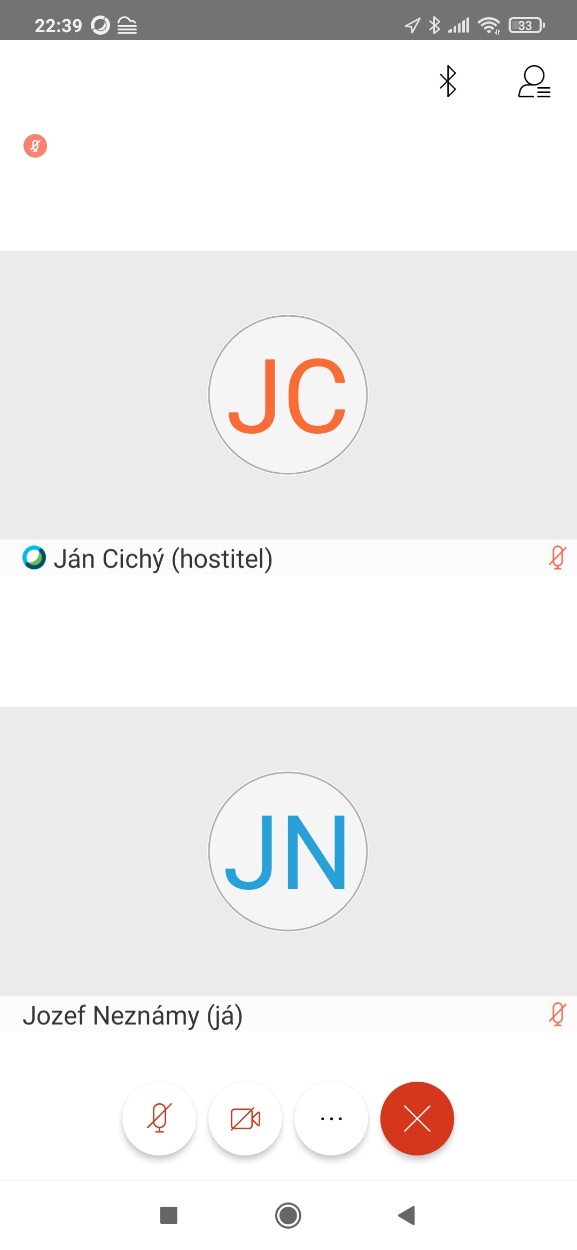 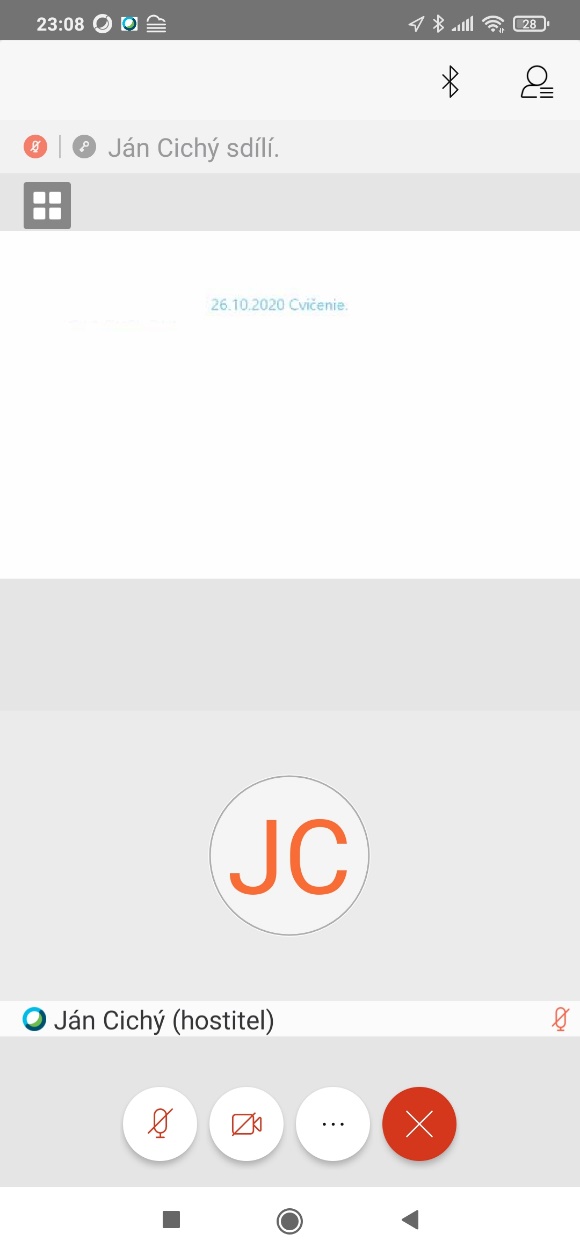 Ak chceme zobraziť všetkých pripojených na online hodinu, klikneme na ikonku vpravo hore. Po kliknutí sa nám zobrazí na displeji zoznam.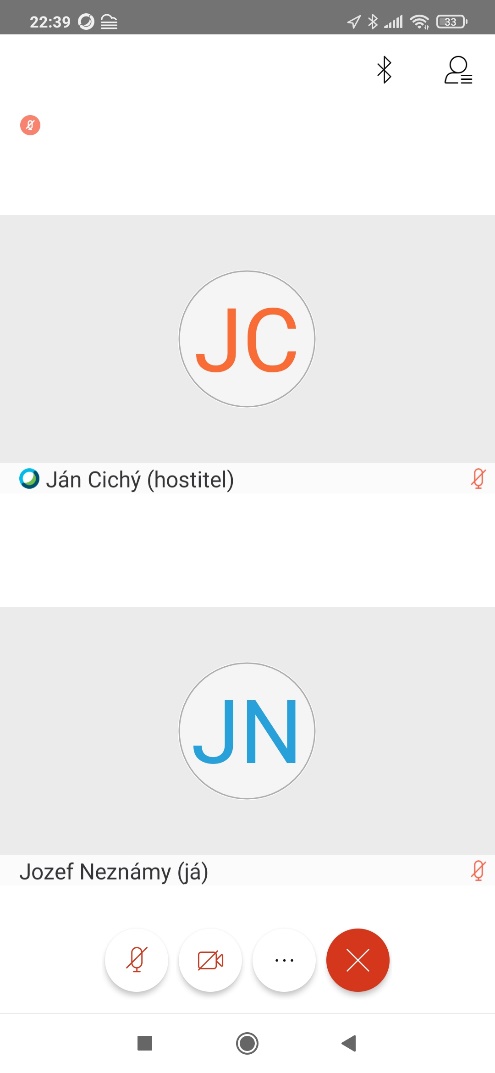 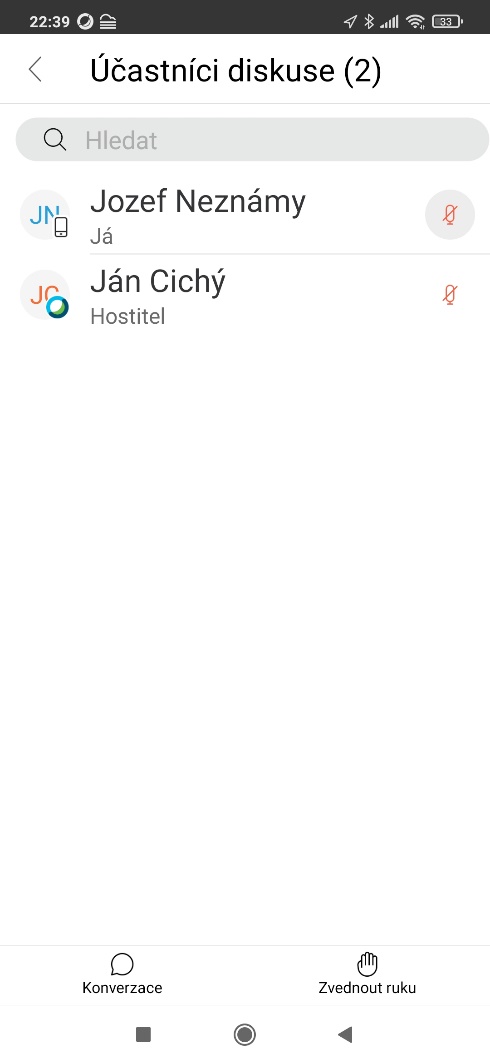 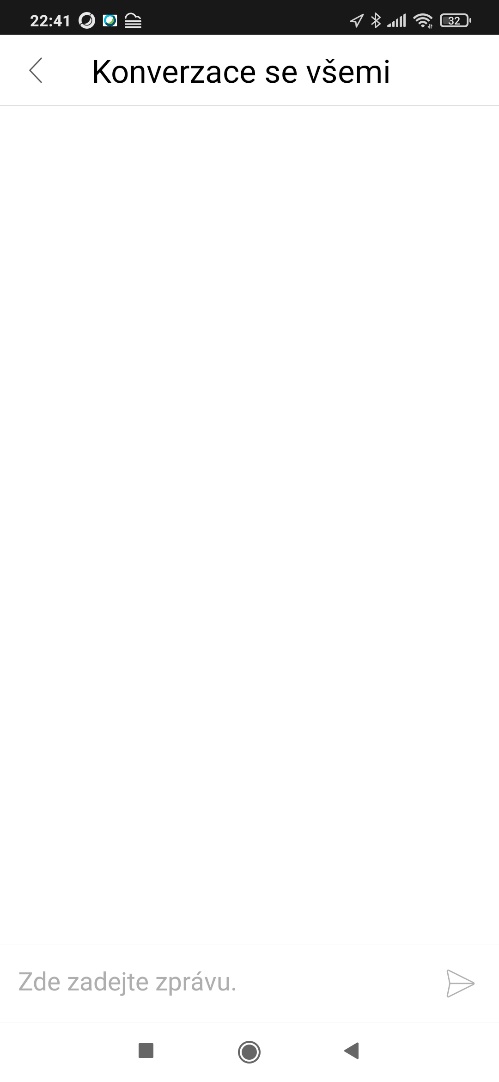 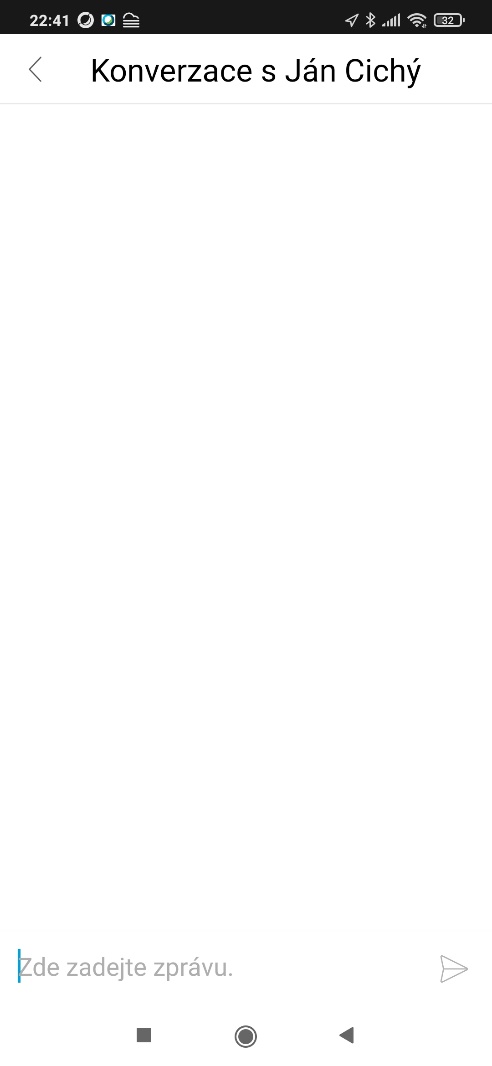 Ak by počas hodiny nastali nejaké problémy, treba na nich upozorniť učiteľa zdvihnutím ruky, alebo napísaním správy, .... 